附件32020丽江市永胜县基础教育学校专项招聘健康信息表(高风险地区：北京市丰台区花乡地区；中风险地区：丰台区太平桥街道、卢沟桥街道、大兴区高米店街道、西红门镇、林校路街道、西城区金融街街道。)本人承诺以上内容真实准确，如因瞒报漏报造成严重后果，将依法依规承担相应责任。本人签名：联系电话：年   月  日附件2:面试防疫工作考生须知为做好面试期间新冠疫情防控工作，请考生必须遵守以下规定，请认真阅读并严格执行。违反相关防疫规定被取消面试资格的，后果由考生自负。一、考生应提前扫“疫情防控行程卡”和“云南健康码”，如实提交14天内行程信息，进行健康排查，重点排查14天内去过或途经疫情高、中风险地区、14天内接触过确诊病例、疑似病例和无症状感染者的情况。二、对以下情况的考生，应在面试前7天内提前自行安排进行核酸检测，确认核酸检测结果为阴性，并携带相关证明参加面试。(一)“云南健康码”为黄码人员，须持面试前7天内有效的核酸检测阴性证明方可参加考试。(二)“云南健康码”为红码人员，按规定进行隔离观察，不得参加面试。(三)一个月内有境外旅居史的人员，需如实提交隔离医学观察证明，并持面试前7天内有效的核酸检测阴性证明方可参加考试。(四)来自或近期到过中、高风险地区的人员，须持考试前7天内有效的核酸检测阴性证明方可参加面试。(高风险地区：北京市丰台区花乡地区；中风险地区：丰台区太平桥街道、卢沟桥街道、大兴区高米店街道、西红门镇、林校路街道、西城区金融街街道。）(五)如面试当天有发热(≥37.3℃)、或有呼吸道等相关症状的人员，按照国家和我省疫情防控的有关规定执行。三、面试当天，考生应提前1小时以上到达考场。进入考场前考生须配合进行体温测量，体温正常，且“云南健康码”为绿码员，可正常参加面试。陪考、送考人员一律不得进入面试点学校。四、进入面试区域后，考生不得进入面试场所以外的学校其他区域，进入面试点学校后要求全程规范佩戴口罩，不得扎堆聚集保持1米以上社交距离，身体出现不适须及时报告；考生面试束后须及时离开考场，不得在面试场及面试点学校其他区域滞留。五、面试点学校禁止考生车辆进入。建议不要自驾车到面试点，容易造成交通拥堵和停车困难。云南健康码申报二维码：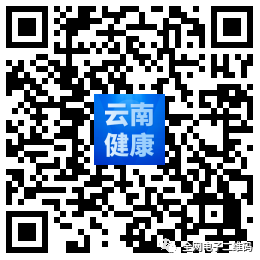 姓  名身份证号健康状况健康状况1个月内是否有发热情况1个月内是否有发热情况6月份以来是否有到高、中风险地区，是否有出境、出国情况(若有，请详细注明时间、地点）6月份以来是否有到高、中风险地区，是否有出境、出国情况(若有，请详细注明时间、地点）6月份以来是否有与高、中风险地区、境外、国外往返人员密切接触情况(若有，请详细注明时间、地点)6月份以来是否有与高、中风险地区、境外、国外往返人员密切接触情况(若有，请详细注明时间、地点)